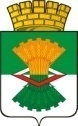 ДУМАМАХНЁВСКОГО МУНИЦИПАЛЬНОГО ОБРАЗОВАНИЯтретьего созываРЕШЕНИЕ от 25 сентября  2018 года              п.г.т. Махнёво                              №  347Об установлении Квалификационных требований к уровню профессионального образования, стажу муниципальной службы или стажу работы по специальности, направлению подготовки, необходимым для замещения должностей муниципальной службы  в Махнёвском муниципальном образованииВ соответствии с частью 2 статьи 9 Федерального закона от 02 марта 2007 года № 25-ФЗ «О муниципальной службе в Российской Федерации», статьей 8 Закона Свердловской области от 29 октября 2007 года № 136-ОЗ «Об особенностях муниципальной службы на территории Свердловской области», Дума Махнёвского муниципального образования     РЕШИЛА:	Установить Квалификационные требования к уровню профессионального образования, стажу муниципальной службы или стажу работы по специальности, направлению подготовки, необходимым для замещения должностей муниципальной службы в Махнёвском муниципальном образовании (прилагаются).Решение Думы Махнёвского муниципального образования № 176 от 27 октября 2016 года «Об установлении Квалификационных требований к уровню профессионального образования, стажу муниципальной службы или стажу работы по специальности, направлению подготовки, необходимым для замещения должностей муниципальной службы в Махнёвском муниципальном образовании» признать утратившим силу.Настоящее Решение опубликовать в газете «Алапаевская искра» и разместить на  сайте Махнёвского муниципального образования в сети «Интернет».Настоящее Решение ступает в силу с даты его принятия.Контроль исполнения настоящего Решения возложить на постоянную комиссию по социальной политике и вопросам местного самоуправления (С.В.Дюкова).Председатель Думы муниципального  образования                                                        И.М. Авдеев Глава муниципального образования                                               А.В. ЛызловПриложениек Решению Думы Махнёвского муниципального образованияот 25.09.2018  № 347Квалификационные требованияк уровню профессионального образования, стажу муниципальной службы или стажу работы по специальности, направлению подготовки, необходимым для замещения должностей муниципальной службы в Махнёвском муниципальном образованииКвалификационные требования к уровню профессионального образования и стажу муниципальной службы или стажу работы по специальности, направлению подготовки для замещения должностей муниципальной службы в органах местного самоуправления Махнёвского муниципального образования, аппарате избирательной комиссии муниципального  образования,  устанавливаются с учетом единства основных квалификационных требований для замещения должностей муниципальной службы и должностей государственной гражданской службы Российской Федерации и в соответствии с классификацией должностей муниципальной службы  в Махнёвском  муниципальном образовании:1) высшие должности муниципальной службы - высшее образование не ниже уровня специалитета, магистратуры и стаж муниципальной службы или стаж работы по специальности, направлению подготовки не менее четырех лет;2) главные должности муниципальной службы - высшее образование не ниже уровня специалитета, магистратуры и стаж муниципальной службы или стаж работы по специальности, направлению подготовки не менее двух лет либо стаж муниципальной службы или стаж работы по специальности, направлению подготовки не менее одного года (для лиц, имеющих дипломы специалиста или магистра с отличием, в течение трех лет со дня выдачи диплома);3) ведущие и старшие должности муниципальной службы - высшее образование без предъявления требований к стажу муниципальной службы или стажу работы по специальности, направлению подготовки;4) младшие должности муниципальной службы - профессиональное образование без предъявления требований к стажу муниципальной службы или стажу работы по специальности, направлению подготовки.